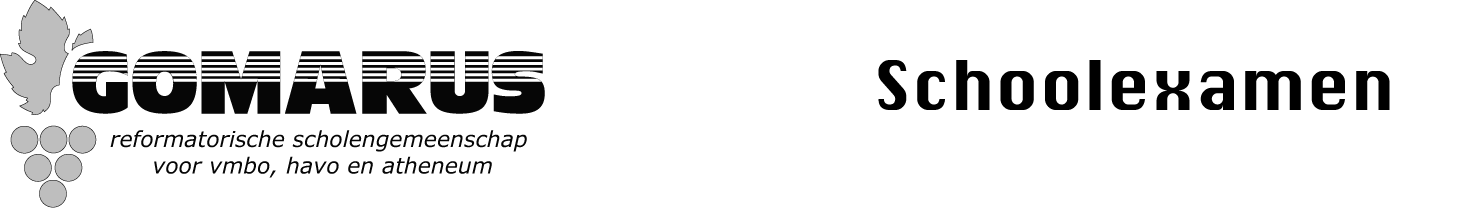 Vak 	NetlTijdsduur	1 lesuur	PTA code	h54t7	Periode	SE-4	Aantal leerlingen	120Docent	Bot ,WlToegestane hulpmiddelen	-	Literatuurgeschiedenis hoofdstuk 7 en 8 Literatuur in Zicht! 	havo 	versie ADit schoolexamen bestaat uit 28 vragen. Voor elke vraag krijg je twee punten, tenzij anders aangegeven. Je cijfer krijg je door zes punten bij het aantal behaalde punten op te tellen en te delen door zes.Let op! Stijl-, spellings-, en interpunctiefouten worden van je cijfer afgetrokken! Per fout wordt ¼ punt in mindering gebracht op het cijfer tot een maximum van -1 punt van je cijfer.Veel succes!KernbegrippenGeef een definitie van de volgende kernbegrippen:verzetsliteratuurexistentialismeegodocumentideeënnovelleexperimentele poëzieintertekstualiteitcanonraamvertellingartistieke vrijheidpostmodernismeMeerkeuzevragen (1 punt per vraag)Wat zijn steeds terugkerende motieven in het existentialisme?Verlangen, buitensporige seksualiteit, twijfel en scepsisBuitensporige seksualiteit, twijfel en scepsis, crisis van het gewetenVerlangen, twijfel en scepsis, crisis van het gewetenOorlog, verlangen, crisis van het gewetenWelke moderne motieven verwerkte Nijenhuis in zijn werk?geluksverlangen, onmogelijke liefde, eenzaamheidonheilsmotief, onmogelijke liefde, eenzaamheidonheilsmotief, geloofszekerheid, eenzaamheideenzaamheid, geluksverlangen, geloofszekerheidKoppel de volgende auteurs aan hun boeken: (4 pnt)Plaats het volgende fragment bij de juiste stroming:VijftigersExistentialismePostmodernModern christelijkOote oote ooteBoeOote ooteOote oote oote boeOe oeOe oe oote oote ooteAA a aOote a a aOote oe oe			[…]			Jan HanloPlaats het volgende fragment bij de juiste stroming:VijftigersExistentialismePostmodernModern christelijkAlles kan ik verdragenhet verdorren van de bonen,stervende bloemen, het hoekjeaardappelen kan ik met droge ogenzien rooien, daar ben ikwerkelijk hard in.Maar jonge sla in septembernet geplant, slap nogIn vochtige bedjes, nee.				Rutger KoplandKoppel de volgende schrijvers aan hun periode: (4 pnt)Welk rijtje bevat alleen christelijke dichters?Rutger Kopland - Jaap Zijlstra - Henk Knol - Koos Geerds Lenze Bouwers - Menno van den Beek - Willem Jan Otten - Koos GeerdsHans Werkman - Bé Nijenhuis - Rien van den Berg - Willem Jan OttenGerard Reve - Henk Knol - Lenze Bouwers - Hans Werkman Welk rijtje bevat alleen De Grote Drie?Harry Mulisch - Willem Frederik Hermans - Gerard Reve Bé Nijenhuis - Harry Mulisch - Willem Frederik HermansGerard Reve - Lucebert - Bé NijenhuisJoost Zwagerman - Marcel Möring - Harry MulischOpen vragenWelke invloed heeft het existentialisme op de christelijke literatuur?Welke verschillende soorten literaire documenten zijn er te noemen waarin de Tweede Wereldoorlog een rol speelt?Wie zijn de Vijftigers en hoe zien zij poëzie?Welke thema’s komen bij postmoderne literatuur aan bod?Wat is het verschil tussen hoge en lage cultuur en waarom vervaagt dat verschil na 1980?Hoe kan literatuur een vorm van verwerking van de werkelijkheid zijn?Op welke manier wordt een huisbezoek bij Franca Treur, Maarten ’t Hart en Jan Siebelink beschreven?Omschrijf wat literaire non-fictie is en noem een titel plus auteur als voorbeeld.Wat is de positie van de christelijke literatuur na 1980 in het geheel van de Nederlandse letterkunde?Leg uit of jij vindt dat je ethiek en esthetiek kunt scheiden, met andere woorden: kun je een boek afwijzen op ethische gronden, maar prijzen vanwege de esthetiek of vind jij dat dat niet kan? Leg je antwoord uit met een duidelijk argument. Controleer je spelling, interpunctie en zinsbouw!Einde van dit schoolexamenSchrijverTitelClara Asscher-PinkhofDe avondenB. NijenhuisDe TornadoGerard ReveEilandgastenVonne van der MeerDanseres zonder benenSchrijverPeriodeLucebertNiet in te delenAnne-Jet van de ZijlOorlogsliteratuurMarga MincoVijftigersIda GerhardtNon-fictie